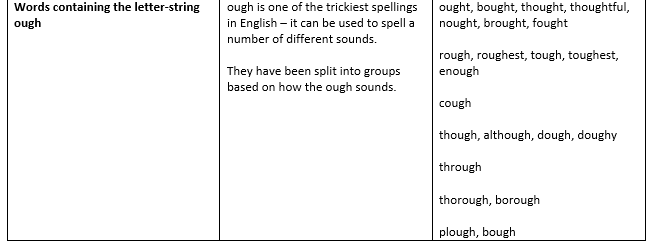 Knead the_________________ to make the pizza. Even ____________ he was tired, he kept running. __________________ I'm sick, I'll still go to work. He kicked the ball _______________ the window. The main branch of tree is called a _________. The farmer used a ______________ in his field. The path was_______________ and rocky.  This meat is far too _________________ to eat. A dozen eggs will be __________________. David has a bad cold and a ________________. My grandfather _____________ in World War 2.A gift? How _________________ of you!Your score today is ____________.I _____________ some carrots at the shop yesterday.He ______________ cake with him to the party.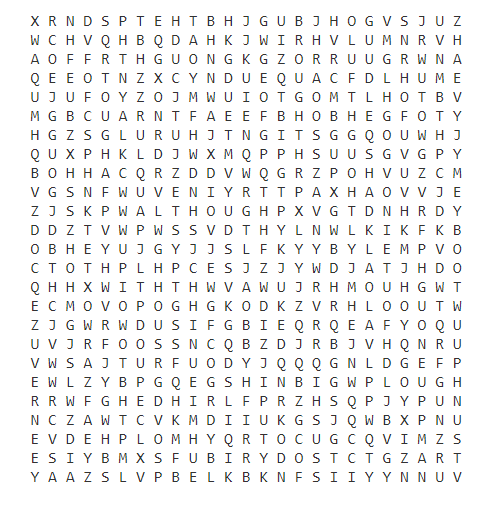 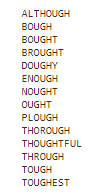 Super SPAG Challenge:Write a sentence that includes an ough word and a relative clauseWrite a sentence that includes an article determiner, an ough word and a semi-colon.Write a sentence including a personal pronoun and an ough word1.2.3.